Стол прикроватный «Armed»: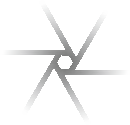 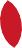 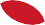 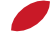 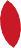 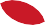 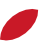 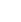 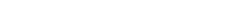 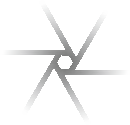 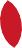 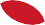 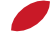 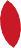 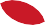 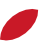 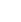 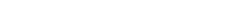 YU610, YU611ПАСПОРТ И РУКОВОДСТВО ПО ЭКСПЛУАТАЦИИДо начала эксплуатации подробно ознакомьтесь с настоящим Руководством!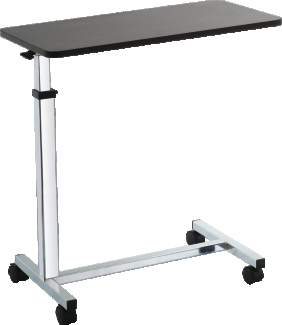 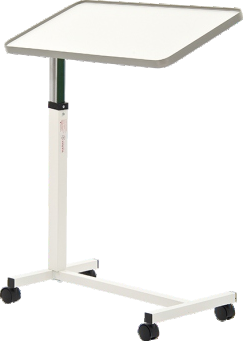 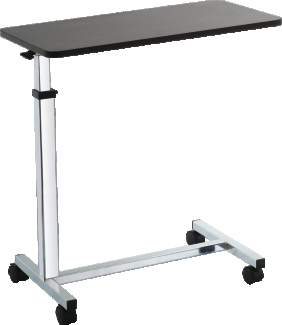 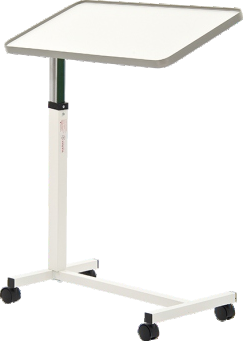 ВНИМАНИЕВнимательно прочитайте это Руководство перед сборкой или использованием стола прикроватного «Armed»: YU610, YU611. Если стол прикроватный «Armed»: YU610, YU611неправильно собран – это может привести к его повреждению.ОПИСАНИЕСтол прикроватный «Armed»: YU610, YU611 (далее по Руководству - стол прикроватный) предназначен для облегчения ухода за лежачими пользователями при их кормлении и прие- ме лекарств.ТЕХНИЧЕСКИЕ ХАРАКТЕРИСТИКИСтол прикроватный поставляется в двух видах:– с порошковым покрытием металлических частей;– с покрытием металлических частей столика гальваническим методом. Столешница изготовлена из композитного материала.Столешница модели YU611 оснащена по периметру ограничительным бортиком. Подставка для столика изготовлена из стальных труб.МЕРЫ БЕЗОПАСНОСТИПеред использованием необходимо проконтролировать надежность крепления всех дета- лей;Не допускайте контакта стола с электрическими приборами и проводами;Не устанавливайте стол на неровной или наклонной поверхности;Не превышайте грузоподъемность стола;Во избежание несчастных случаев после перемещения стола, всегда блокируйте колеса.ПОДГОТОВКА К ЭКСПЛУАТАЦИИРаспакуйте изделие, проверьте комплектность.Вытащите лоток из коробки и поставьте его на плоскую поверхность.Извлеките из него основание, столешницу и крепеж.ВНИМАНИЕВ целях обеспечения безопасности не выкручивайте черный винт (13) в несу- щей стойке (2) до тех пор, пока столик не будет полностью собран и не будет приведен в вертикальное положение. Ни в коем случае не выкручивайте хро- мированный болт с шестигранной головкой из несущей стойки – это может при- вести к серьезным травмам.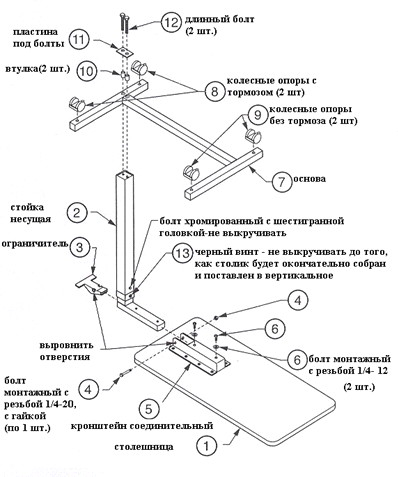 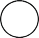 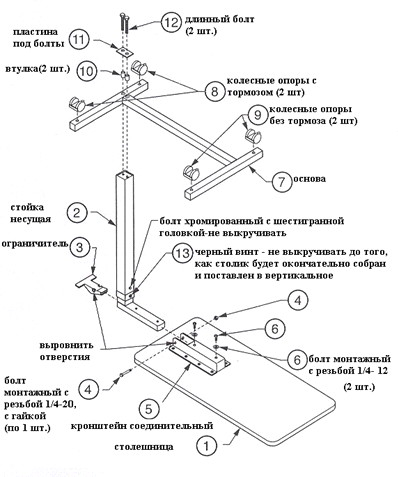 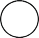 пластина под болтывтулкадлинный болтзапорный стержень14стойка основаниеболт с шестигранной несущая ограничительголовкой - не выкручивать	          черный винт - не выкручивать до того, какстол не будет окончательно собран и поставлен в вертикальное положениевыровнять отверстияболт монтажныйболт монтажныйкронштейн соединительныйстолешницаРазместите столешницу (1) вниз ровной поверхностью.Вставьте несущую стойку (2) в кронштейн столешницы (5), как показано на рисунке. Убеди- тесь, что запорный стержень  (внутри  несущей  стойки)  полностью  задвинут  внутрь  справа. Совместите отверстия несущей стойки и кронштейна на столешнице. Вставьте два болта (6) и закрутите их.Установить ограничитель (3) закругленной стороной к столешнице, как показано на рисун- ке. Убедитесь, что ограничитель находится на верхней части стержня внутри несущей стойки.Выровняйте отверстия в ограничителе (3) с отверстием в кронштейне на столешнице (5), вставьте болт и гайку (4) и скрепите ими ограничитель с кронштейном. Используйте два клю- ча для затяжки.Вставьте два болта (12) в крепежную пластину (11) и во втулки (10), присоедините с их по- мощью несущую стойку к основанию. Обратите внимание на расположение отверстий креп- ления колесных опор ( см. рисунок). Используйте ключ, чтобы затянуть болты.Установите колесные опоры 8 и 9, как показано: нажмите на них, пока они встанут на мес- то.Переверните столик и поместите его на пол. Используйте отвертку, что бы выкрутить чер- ный винт (13) и заменить его на хромированный болт с шестигранной головкой. Снимите за- щитную пленку с поверхности столика.ЭКСПЛУАТАЦИЯВНИМАНИЕГрузоподъемность столика до 13, 6 кг. Не следует превышать этот предел.Чтобы  поднять  столешницу,  легко  приподнимите   столешницу   до   нужной   высоты. Чтобы опустить столешницу, выжмите ограничитель вверх, нажимая на столешницу сверху вниз опустите её до желаемой высоты. Не давите сильно на край столешницы, который находитсянапротив несущей стойки. Несущая стойка будет заблокирована после освобождения ограничи-теля.БЛОКИРОВКА И РАЗБЛОКИРОВКА КОЛЕСДва колеса имеют тормоза. Нажмите на тормоз сверху вниз для блокировки колес, поднимите тормоз кверху, чтобы разблокировать колеса.ÒÅÕÍÈ×ÅÑÊÎÅ ÎÁÑËÓÆÈÂÀÍÈÅÎ÷èñòêàÄëÿ î÷èñòêè: Àêêóðàòíî ïðîòðèòå ñòîë ñ ìÿãêîé, ÷èñòîé è âëàæíîé òðÿïêîé.ÂÍÈÌÀÍÈÅÍå èñïîëüçóéòå ìîþùèå ñðåäñòâà, êîòîðûå ìîãóò ïîâðåäèòü îòäåëêó ñòîëà.×òîáû âûìûòü áîëåå òùàòåëüíî: î÷èñòèòü ñ ìÿãêèì ìûëîì è âîäîé.Íàñóõî ïðîòðèòå ñòîë ñ ÷èñòîé, ìÿãêîé òêàíüþ.ХРАНЕНИЕ И ТРАНСПОРТИРОВКАСтол прикроватный в упаковке предприятия-изготовителя должен храниться в закрытом помещении при температуре от +5 °С до +40 °С и относительной влажности до 80%.В воздухе помещения не должно содержаться примесей, вызывающих коррозию.Стол прикроватный транспортируют всеми видами транспорта, в крытых транспортных сре- дствах в соответствии с требованиями ГОСТ Р 50444-92 и правилами перевозки грузов, действу- ющими на каждом виде транспорта.Транспортировка и хранение стола прикроватного без упаковки завода-изготовителя не гарантирует его сохранность. Повреждения стола прикроватного в результате транспортировки или хранения без упаковки завода-изготовителя устраняются потребителем.Стол прикроватный не содержит вредных веществ и компонентов, представляющих опасность для здоровья людей и окружающей среды в процессе и после окончания срока службы и при утилизации.Утилизация стола прикроватного осуществляется отдельно по группам материалов, согласно соответствующей нормативной документации.КОМПЛЕКТАЦИЯСтол прикроватный 	1 шт.Комплект крепежа 	1 уп.Руководство 	1 экз. ПРИМЕЧАНИЕ: Предприятие-изготовитель систематически ведет работу по улучшению конструкции стола, поэтому возможны некоторые изменения, не отраженные в настоящемРуководстве.СВЕДЕНИЯ О СЕРТИФИКАЦИИСтолы прикроватные «Armed»: YU610, YU611 соответствуют техническим условиям и при- знаны годными для эксплуатации.Регистрационное удостоверение № ФСЗ 2012/12971 от 28.09.2012 г. Изготовитель: Jiangsu Yuyue Medical Eqipment and Supply Co., Ltd., Danyang, 212310, Jiangsu, China«Джангсу Юю Медикал Эквипмент энд Сапплай Ко., Лтд.», Даньянг, 212310, Джангсу, КитайДистрибьютор: ООО «Медконтракт»195197, г. Санкт-Петербург, пр. Маршала Блюхера, д. 21, корп. 3, лит. А, пом. 13-Н, тел.: (812) 702- 73-02Срок службы - не менее 3 лет.Гарантийный срок – 12 месяцев с даты продажи при выполнении требований настоящего Ру- ководства.Сервисный центр: ООО «Медконтракт»195197, г. Санкт-Петербург, пр. Маршала Блюхера, д. 21, корп. 3, лит. А, пом. 13-НТелефоны сервисных центров: г. Москва: (495) 989-12-89г. Санкт-Петербург: (812) 702-73-02 г. Екатеринбург: (343) 357-33-61Характеристики моделиYU610YU611Столешницапрямоугольнаяповоротная прямоугольнаяДлина (± 5%) мм765760Ширина (± 5%) мм385380Высота (± 5%) мм730-1140750-1150Грузоподъемность, кг13,613,6Вес нетто/брутто, кг9,9/1110/11